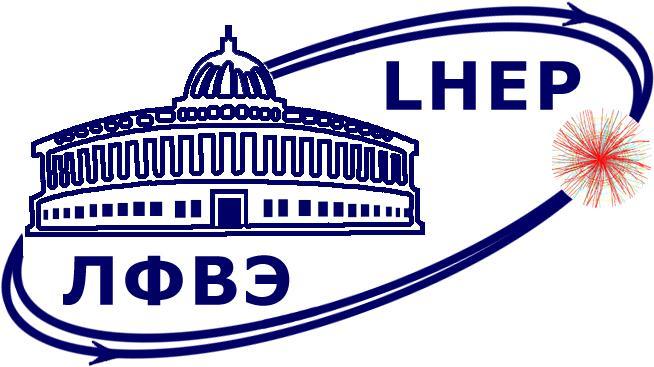 Заседание физической секции НТС ЛФВЭДата и время проведения: 09.11.2023, 15:00, Конференц-зал, корпус №3Ссылка для удалённого участия:https://lhep-volna.jinr.ru/PhysSectionSTC Материалы доступны в сети Интернет по адресу: https://indico.jinr.ru/event/4094/Программа заседания:1. Рассмотрение проекта HyperNIS-SRC. Докладчик Д.О. Кривенков.2. Рассмотрение учета замечаний ПКК к проекту SCAN-3. Докладчик Д.К. Дряблов.3. Представление на премию ОИЯИ результатов NA64.Докладчик Д.В.Пешехонов.4. Разное.